ПРЕДШКОЛСКО ВАСПИТАЊЕ И ОБРАЗОВАЊЕ ГОДИШЊИ СТАТИСТИЧКИ ИЗВЕШТАЈ 
ЗА 2018/2019. ГОДИНУ8. Васпитно-образовне групе према језицима на којима се обавља васпитно-образовни рад(Навести СВЕ језике на којима се обавља васпитно-образовни рад.)9. Просторни капацитет објекта10. Деца у предшколском васпитању и образовању према датуму рођења и полу 11. Деца у предшколском васпитању и образовању према узрасту и дужини боравка1)ППП- припремни предшколски програм12. Васпитне групе 13. Mешовитe васпитне групе, групе деце са сметњама у развоју (развојнe групе) и групe деце на болничком лечењу, број група и деца према полу14. Деца у предшколском васпитању и образовању према различитим показатељима15. Деца у предшколском васпитању и образовању према матерњем језику16. Деца која нису обухваћена редовним програмима предшколске установе а похађају посебне и/или специјализоване програме:16а. Да ли се у објекту организују следећи програми:17. Деца у полудневним програмима према коришћењу оброка18. Образовни статус родитеља/старатеља или хранитеља19. Деца према социоекономском статусу родитеља/старатеља или хранитеља 20. Васпитачи и остали стручни кадар према полу и старосним групама (стање 01.12. 2018)21. Запослени у објекту према врсти/називу посла, нивоу образовања, радном времену, професионалном развоју/стручном усавршавању и запослени са инвалидитетом (стање 01.12.2018)2) Eквивалент пуног РВ (FTE) рачуна се само за запослене који раде краће од пуног радног времена. FTE се рачуна тако што се остварени (скраћени) радне сати поделе са пуним радним сатима.Тако израчунати еквиваленти сабирају се и уписују предвиђене колоне. 22. Да ли постоји регресиона скала за плаћање која се примењује?           1)  Да                2)    Не23. Економска цена програма и партиципација родитеља24. Деца према висини уплате који родитељи плаћају у односу на пун износ 25. Економска цена посебних и специјализованих програма и партиципација родитеља 26. Број деце у ППП који траје 4 сата дневно за коју родитељи учествују у трошковима дидактичког материјала, излета и    сличних трошкова програма27–28. Приходи у претходној календарској годиниДатум: ________________ 2018. годинеШтампано у Републичком заводу за статистикуwww.stat.gov.rs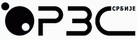 Образац ПШВРЕПУБЛИКА СРБИЈАЗакон о званичној статистици („Службени гласник РС“, број 104/2009)Републички завод за статистикуЗакон о званичној статистици („Службени гласник РС“, број 104/2009)Шифра истраживања: Р023010ОСНОВНИ ПОДАЦИ О УСТАНОВИ / ДРУГОЈ ОРГАНИЗАЦИЈИОСНОВНИ ПОДАЦИ О УСТАНОВИ / ДРУГОЈ ОРГАНИЗАЦИЈИОСНОВНИ ПОДАЦИ О УСТАНОВИ / ДРУГОЈ ОРГАНИЗАЦИЈИОСНОВНИ ПОДАЦИ О УСТАНОВИ / ДРУГОЈ ОРГАНИЗАЦИЈИОСНОВНИ ПОДАЦИ О УСТАНОВИ / ДРУГОЈ ОРГАНИЗАЦИЈИОСНОВНИ ПОДАЦИ О УСТАНОВИ / ДРУГОЈ ОРГАНИЗАЦИЈИОСНОВНИ ПОДАЦИ О УСТАНОВИ / ДРУГОЈ ОРГАНИЗАЦИЈИОСНОВНИ ПОДАЦИ О УСТАНОВИ / ДРУГОЈ ОРГАНИЗАЦИЈИОСНОВНИ ПОДАЦИ О УСТАНОВИ / ДРУГОЈ ОРГАНИЗАЦИЈИОСНОВНИ ПОДАЦИ О УСТАНОВИ / ДРУГОЈ ОРГАНИЗАЦИЈИОСНОВНИ ПОДАЦИ О УСТАНОВИ / ДРУГОЈ ОРГАНИЗАЦИЈИОСНОВНИ ПОДАЦИ О УСТАНОВИ / ДРУГОЈ ОРГАНИЗАЦИЈИОСНОВНИ ПОДАЦИ О УСТАНОВИ / ДРУГОЈ ОРГАНИЗАЦИЈИОСНОВНИ ПОДАЦИ О УСТАНОВИ / ДРУГОЈ ОРГАНИЗАЦИЈИОСНОВНИ ПОДАЦИ О УСТАНОВИ / ДРУГОЈ ОРГАНИЗАЦИЈИОСНОВНИ ПОДАЦИ О УСТАНОВИ / ДРУГОЈ ОРГАНИЗАЦИЈИОСНОВНИ ПОДАЦИ О УСТАНОВИ / ДРУГОЈ ОРГАНИЗАЦИЈИОСНОВНИ ПОДАЦИ О УСТАНОВИ / ДРУГОЈ ОРГАНИЗАЦИЈИОСНОВНИ ПОДАЦИ О УСТАНОВИ / ДРУГОЈ ОРГАНИЗАЦИЈИОСНОВНИ ПОДАЦИ О УСТАНОВИ / ДРУГОЈ ОРГАНИЗАЦИЈИОСНОВНИ ПОДАЦИ О УСТАНОВИ / ДРУГОЈ ОРГАНИЗАЦИЈИОСНОВНИ ПОДАЦИ О УСТАНОВИ / ДРУГОЈ ОРГАНИЗАЦИЈИОСНОВНИ ПОДАЦИ О УСТАНОВИ / ДРУГОЈ ОРГАНИЗАЦИЈИОСНОВНИ ПОДАЦИ О УСТАНОВИ / ДРУГОЈ ОРГАНИЗАЦИЈИОСНОВНИ ПОДАЦИ О УСТАНОВИ / ДРУГОЈ ОРГАНИЗАЦИЈИОСНОВНИ ПОДАЦИ О УСТАНОВИ / ДРУГОЈ ОРГАНИЗАЦИЈИОСНОВНИ ПОДАЦИ О УСТАНОВИ / ДРУГОЈ ОРГАНИЗАЦИЈИОСНОВНИ ПОДАЦИ О УСТАНОВИ / ДРУГОЈ ОРГАНИЗАЦИЈИОСНОВНИ ПОДАЦИ О УСТАНОВИ / ДРУГОЈ ОРГАНИЗАЦИЈИОСНОВНИ ПОДАЦИ О УСТАНОВИ / ДРУГОЈ ОРГАНИЗАЦИЈИОСНОВНИ ПОДАЦИ О УСТАНОВИ / ДРУГОЈ ОРГАНИЗАЦИЈИОСНОВНИ ПОДАЦИ О УСТАНОВИ / ДРУГОЈ ОРГАНИЗАЦИЈИОСНОВНИ ПОДАЦИ О УСТАНОВИ / ДРУГОЈ ОРГАНИЗАЦИЈИОСНОВНИ ПОДАЦИ О УСТАНОВИ / ДРУГОЈ ОРГАНИЗАЦИЈИОСНОВНИ ПОДАЦИ О УСТАНОВИ / ДРУГОЈ ОРГАНИЗАЦИЈИОСНОВНИ ПОДАЦИ О УСТАНОВИ / ДРУГОЈ ОРГАНИЗАЦИЈИПОПУЊАВА СТАТИСТИКАПОПУЊАВА СТАТИСТИКАПОПУЊАВА СТАТИСТИКАПОПУЊАВА СТАТИСТИКАПОПУЊАВА СТАТИСТИКАПОПУЊАВА СТАТИСТИКАПОПУЊАВА СТАТИСТИКАПОПУЊАВА СТАТИСТИКАПОПУЊАВА СТАТИСТИКАПОПУЊАВА СТАТИСТИКА1.Назив предшколске установе (ПУ), основне школе (ОШ), друге организације која спроводи програм васпитно-образовног рада са децом предшколског узраста:Назив предшколске установе (ПУ), основне школе (ОШ), друге организације која спроводи програм васпитно-образовног рада са децом предшколског узраста:Назив предшколске установе (ПУ), основне школе (ОШ), друге организације која спроводи програм васпитно-образовног рада са децом предшколског узраста:Назив предшколске установе (ПУ), основне школе (ОШ), друге организације која спроводи програм васпитно-образовног рада са децом предшколског узраста:Назив предшколске установе (ПУ), основне школе (ОШ), друге организације која спроводи програм васпитно-образовног рада са децом предшколског узраста:Назив предшколске установе (ПУ), основне школе (ОШ), друге организације која спроводи програм васпитно-образовног рада са децом предшколског узраста:Назив предшколске установе (ПУ), основне школе (ОШ), друге организације која спроводи програм васпитно-образовног рада са децом предшколског узраста:Назив предшколске установе (ПУ), основне школе (ОШ), друге организације која спроводи програм васпитно-образовног рада са децом предшколског узраста:Назив предшколске установе (ПУ), основне школе (ОШ), друге организације која спроводи програм васпитно-образовног рада са децом предшколског узраста:Назив предшколске установе (ПУ), основне школе (ОШ), друге организације која спроводи програм васпитно-образовног рада са децом предшколског узраста:Назив предшколске установе (ПУ), основне школе (ОШ), друге организације која спроводи програм васпитно-образовног рада са децом предшколског узраста:Назив предшколске установе (ПУ), основне школе (ОШ), друге организације која спроводи програм васпитно-образовног рада са децом предшколског узраста:Назив предшколске установе (ПУ), основне школе (ОШ), друге организације која спроводи програм васпитно-образовног рада са децом предшколског узраста:Назив предшколске установе (ПУ), основне школе (ОШ), друге организације која спроводи програм васпитно-образовног рада са децом предшколског узраста:Назив предшколске установе (ПУ), основне школе (ОШ), друге организације која спроводи програм васпитно-образовног рада са децом предшколског узраста:Назив предшколске установе (ПУ), основне школе (ОШ), друге организације која спроводи програм васпитно-образовног рада са децом предшколског узраста:Назив предшколске установе (ПУ), основне школе (ОШ), друге организације која спроводи програм васпитно-образовног рада са децом предшколског узраста:Назив предшколске установе (ПУ), основне школе (ОШ), друге организације која спроводи програм васпитно-образовног рада са децом предшколског узраста:Назив предшколске установе (ПУ), основне школе (ОШ), друге организације која спроводи програм васпитно-образовног рада са децом предшколског узраста:Назив предшколске установе (ПУ), основне школе (ОШ), друге организације која спроводи програм васпитно-образовног рада са децом предшколског узраста:Назив предшколске установе (ПУ), основне школе (ОШ), друге организације која спроводи програм васпитно-образовног рада са децом предшколског узраста:Назив предшколске установе (ПУ), основне школе (ОШ), друге организације која спроводи програм васпитно-образовног рада са децом предшколског узраста:Назив предшколске установе (ПУ), основне школе (ОШ), друге организације која спроводи програм васпитно-образовног рада са децом предшколског узраста:Назив предшколске установе (ПУ), основне школе (ОШ), друге организације која спроводи програм васпитно-образовног рада са децом предшколског узраста:Назив предшколске установе (ПУ), основне школе (ОШ), друге организације која спроводи програм васпитно-образовног рада са децом предшколског узраста:2.Матични број јединственог регистраМатични број јединственог регистраМатични број јединственог регистраМатични број јединственог регистраМатични број јединственог регистраМатични број јединственог регистраМатични број јединственог регистраМатични број јединственог регистраМатични број јединственог регистраМатични број јединственог регистраМатични број јединственог регистраМатични бројМатични бројМатични бројМатични бројМатични бројМатични бројМатични бројМатични број3.Редни број јединице у саставуРедни број јединице у саставуРедни број јединице у саставуРедни број јединице у саставуРедни број јединице у саставуРедни број јединице у саставуРедни број јединице у саставуРедни број јединице у саставуРедни број јединице у саставуРедни број јединице у саставуЈУСЈУСЈУСЈУС4.Адреса ПУ, ОШ, друге организације која спроводи програм васпитно образовног рада са децом предшколског узрастаАдреса ПУ, ОШ, друге организације која спроводи програм васпитно образовног рада са децом предшколског узрастаАдреса ПУ, ОШ, друге организације која спроводи програм васпитно образовног рада са децом предшколског узрастаАдреса ПУ, ОШ, друге организације која спроводи програм васпитно образовног рада са децом предшколског узрастаАдреса ПУ, ОШ, друге организације која спроводи програм васпитно образовног рада са децом предшколског узрастаАдреса ПУ, ОШ, друге организације која спроводи програм васпитно образовног рада са децом предшколског узрастаАдреса ПУ, ОШ, друге организације која спроводи програм васпитно образовног рада са децом предшколског узрастаАдреса ПУ, ОШ, друге организације која спроводи програм васпитно образовног рада са децом предшколског узрастаАдреса ПУ, ОШ, друге организације која спроводи програм васпитно образовног рада са децом предшколског узрастаАдреса ПУ, ОШ, друге организације која спроводи програм васпитно образовног рада са децом предшколског узрастаАдреса ПУ, ОШ, друге организације која спроводи програм васпитно образовног рада са децом предшколског узрастаАдреса ПУ, ОШ, друге организације која спроводи програм васпитно образовног рада са децом предшколског узрастаАдреса ПУ, ОШ, друге организације која спроводи програм васпитно образовног рада са децом предшколског узрастаАдреса ПУ, ОШ, друге организације која спроводи програм васпитно образовног рада са децом предшколског узрастаАдреса ПУ, ОШ, друге организације која спроводи програм васпитно образовног рада са децом предшколског узрастаАдреса ПУ, ОШ, друге организације која спроводи програм васпитно образовног рада са децом предшколског узрастаАдреса ПУ, ОШ, друге организације која спроводи програм васпитно образовног рада са децом предшколског узрастаАдреса ПУ, ОШ, друге организације која спроводи програм васпитно образовног рада са децом предшколског узрастаАдреса ПУ, ОШ, друге организације која спроводи програм васпитно образовног рада са децом предшколског узрастаАдреса ПУ, ОШ, друге организације која спроводи програм васпитно образовног рада са децом предшколског узрастаАдреса ПУ, ОШ, друге организације која спроводи програм васпитно образовног рада са децом предшколског узрастаАдреса ПУ, ОШ, друге организације која спроводи програм васпитно образовног рада са децом предшколског узрастаАдреса ПУ, ОШ, друге организације која спроводи програм васпитно образовног рада са децом предшколског узрастаАдреса ПУ, ОШ, друге организације која спроводи програм васпитно образовног рада са децом предшколског узрастаАдреса ПУ, ОШ, друге организације која спроводи програм васпитно образовног рада са децом предшколског узрастаГрад/општинаГрад/општинаГрад/општинаГрад/општинаМестоМестоМестоPОпштинаОпштинаОпштинаОпштинаОпштинаУлица и бројУлица и бројУлица и бројУлица и бројТел.Тел.Електронска поштаЕлектронска поштаЕлектронска поштаЕлектронска поштаЕлектронска поштаЕлектронска пошта5.Назив објекта / издвојеног одељења за који се подноси извештај:Назив објекта / издвојеног одељења за који се подноси извештај:Назив објекта / издвојеног одељења за који се подноси извештај:Назив објекта / издвојеног одељења за који се подноси извештај:Назив објекта / издвојеног одељења за који се подноси извештај:Назив објекта / издвојеног одељења за који се подноси извештај:Назив објекта / издвојеног одељења за који се подноси извештај:Назив објекта / издвојеног одељења за који се подноси извештај:Назив објекта / издвојеног одељења за који се подноси извештај:Назив објекта / издвојеног одељења за који се подноси извештај:Назив објекта / издвојеног одељења за који се подноси извештај:Назив објекта / издвојеног одељења за који се подноси извештај:Назив објекта / издвојеног одељења за који се подноси извештај:Назив објекта / издвојеног одељења за који се подноси извештај:Назив објекта / издвојеног одељења за који се подноси извештај:Назив објекта / издвојеног одељења за који се подноси извештај:Назив објекта / издвојеног одељења за који се подноси извештај:Назив објекта / издвојеног одељења за који се подноси извештај:Назив објекта / издвојеног одељења за који се подноси извештај:НасељеНасељеНасељеНасеље              Насеље              Насеље              Насеље              Насеље              Насеље              Адреса објекта / издвојеног одељења за који се подноси извештајАдреса објекта / издвојеног одељења за који се подноси извештајАдреса објекта / издвојеног одељења за који се подноси извештајАдреса објекта / издвојеног одељења за који се подноси извештајАдреса објекта / издвојеног одељења за који се подноси извештајАдреса објекта / издвојеног одељења за који се подноси извештајАдреса објекта / издвојеног одељења за који се подноси извештајАдреса објекта / издвојеног одељења за који се подноси извештајАдреса објекта / издвојеног одељења за који се подноси извештајАдреса објекта / издвојеног одељења за који се подноси извештајАдреса објекта / издвојеног одељења за који се подноси извештајАдреса објекта / издвојеног одељења за који се подноси извештајАдреса објекта / издвојеног одељења за који се подноси извештајАдреса објекта / издвојеног одељења за који се подноси извештајАдреса објекта / издвојеног одељења за који се подноси извештајАдреса објекта / издвојеног одељења за који се подноси извештајАдреса објекта / издвојеног одељења за који се подноси извештајАдреса објекта / издвојеног одељења за који се подноси извештајАдреса објекта / издвојеног одељења за који се подноси извештајУлица и бројУлица и бројУлица и бројУлица и бројТел.Тел.Електронска поштаЕлектронска поштаЕлектронска поштаЕлектронска поштаЕлектронска поштаЕлектронска поштаОвај извештај попуњавају све предшколске установе, основне школе и друге организације које су на дан 1. децембра 2018. године имале програм васпитно-образовног рада са децом предшколског узраста (од 6 месеци  до поласка у школу).Извештај се попуњава електронски или у папиру у два примерка. Један примерак установа задржава за своје потребе,а други доставља до 25. децембра 2018. године статистичком органу од кога је упитнике добила.Овај извештај попуњавају све предшколске установе, основне школе и друге организације које су на дан 1. децембра 2018. године имале програм васпитно-образовног рада са децом предшколског узраста (од 6 месеци  до поласка у школу).Извештај се попуњава електронски или у папиру у два примерка. Један примерак установа задржава за своје потребе,а други доставља до 25. децембра 2018. године статистичком органу од кога је упитнике добила.Овај извештај попуњавају све предшколске установе, основне школе и друге организације које су на дан 1. децембра 2018. године имале програм васпитно-образовног рада са децом предшколског узраста (од 6 месеци  до поласка у школу).Извештај се попуњава електронски или у папиру у два примерка. Један примерак установа задржава за своје потребе,а други доставља до 25. децембра 2018. године статистичком органу од кога је упитнике добила.Овај извештај попуњавају све предшколске установе, основне школе и друге организације које су на дан 1. децембра 2018. године имале програм васпитно-образовног рада са децом предшколског узраста (од 6 месеци  до поласка у школу).Извештај се попуњава електронски или у папиру у два примерка. Један примерак установа задржава за своје потребе,а други доставља до 25. децембра 2018. године статистичком органу од кога је упитнике добила.Овај извештај попуњавају све предшколске установе, основне школе и друге организације које су на дан 1. децембра 2018. године имале програм васпитно-образовног рада са децом предшколског узраста (од 6 месеци  до поласка у школу).Извештај се попуњава електронски или у папиру у два примерка. Један примерак установа задржава за своје потребе,а други доставља до 25. децембра 2018. године статистичком органу од кога је упитнике добила.Овај извештај попуњавају све предшколске установе, основне школе и друге организације које су на дан 1. децембра 2018. године имале програм васпитно-образовног рада са децом предшколског узраста (од 6 месеци  до поласка у школу).Извештај се попуњава електронски или у папиру у два примерка. Један примерак установа задржава за своје потребе,а други доставља до 25. децембра 2018. године статистичком органу од кога је упитнике добила.Овај извештај попуњавају све предшколске установе, основне школе и друге организације које су на дан 1. децембра 2018. године имале програм васпитно-образовног рада са децом предшколског узраста (од 6 месеци  до поласка у школу).Извештај се попуњава електронски или у папиру у два примерка. Један примерак установа задржава за своје потребе,а други доставља до 25. децембра 2018. године статистичком органу од кога је упитнике добила.Овај извештај попуњавају све предшколске установе, основне школе и друге организације које су на дан 1. децембра 2018. године имале програм васпитно-образовног рада са децом предшколског узраста (од 6 месеци  до поласка у школу).Извештај се попуњава електронски или у папиру у два примерка. Један примерак установа задржава за своје потребе,а други доставља до 25. децембра 2018. године статистичком органу од кога је упитнике добила.Овај извештај попуњавају све предшколске установе, основне школе и друге организације које су на дан 1. децембра 2018. године имале програм васпитно-образовног рада са децом предшколског узраста (од 6 месеци  до поласка у школу).Извештај се попуњава електронски или у папиру у два примерка. Један примерак установа задржава за своје потребе,а други доставља до 25. децембра 2018. године статистичком органу од кога је упитнике добила.Овај извештај попуњавају све предшколске установе, основне школе и друге организације које су на дан 1. децембра 2018. године имале програм васпитно-образовног рада са децом предшколског узраста (од 6 месеци  до поласка у школу).Извештај се попуњава електронски или у папиру у два примерка. Један примерак установа задржава за своје потребе,а други доставља до 25. децембра 2018. године статистичком органу од кога је упитнике добила.Овај извештај попуњавају све предшколске установе, основне школе и друге организације које су на дан 1. децембра 2018. године имале програм васпитно-образовног рада са децом предшколског узраста (од 6 месеци  до поласка у школу).Извештај се попуњава електронски или у папиру у два примерка. Један примерак установа задржава за своје потребе,а други доставља до 25. децембра 2018. године статистичком органу од кога је упитнике добила.Овај извештај попуњавају све предшколске установе, основне школе и друге организације које су на дан 1. децембра 2018. године имале програм васпитно-образовног рада са децом предшколског узраста (од 6 месеци  до поласка у школу).Извештај се попуњава електронски или у папиру у два примерка. Један примерак установа задржава за своје потребе,а други доставља до 25. децембра 2018. године статистичком органу од кога је упитнике добила.Овај извештај попуњавају све предшколске установе, основне школе и друге организације које су на дан 1. децембра 2018. године имале програм васпитно-образовног рада са децом предшколског узраста (од 6 месеци  до поласка у школу).Извештај се попуњава електронски или у папиру у два примерка. Један примерак установа задржава за своје потребе,а други доставља до 25. децембра 2018. године статистичком органу од кога је упитнике добила.Овај извештај попуњавају све предшколске установе, основне школе и друге организације које су на дан 1. децембра 2018. године имале програм васпитно-образовног рада са децом предшколског узраста (од 6 месеци  до поласка у школу).Извештај се попуњава електронски или у папиру у два примерка. Један примерак установа задржава за своје потребе,а други доставља до 25. децембра 2018. године статистичком органу од кога је упитнике добила.Овај извештај попуњавају све предшколске установе, основне школе и друге организације које су на дан 1. децембра 2018. године имале програм васпитно-образовног рада са децом предшколског узраста (од 6 месеци  до поласка у школу).Извештај се попуњава електронски или у папиру у два примерка. Један примерак установа задржава за своје потребе,а други доставља до 25. децембра 2018. године статистичком органу од кога је упитнике добила.Овај извештај попуњавају све предшколске установе, основне школе и друге организације које су на дан 1. децембра 2018. године имале програм васпитно-образовног рада са децом предшколског узраста (од 6 месеци  до поласка у школу).Извештај се попуњава електронски или у папиру у два примерка. Један примерак установа задржава за своје потребе,а други доставља до 25. децембра 2018. године статистичком органу од кога је упитнике добила.Овај извештај попуњавају све предшколске установе, основне школе и друге организације које су на дан 1. децембра 2018. године имале програм васпитно-образовног рада са децом предшколског узраста (од 6 месеци  до поласка у школу).Извештај се попуњава електронски или у папиру у два примерка. Један примерак установа задржава за своје потребе,а други доставља до 25. децембра 2018. године статистичком органу од кога је упитнике добила.Овај извештај попуњавају све предшколске установе, основне школе и друге организације које су на дан 1. децембра 2018. године имале програм васпитно-образовног рада са децом предшколског узраста (од 6 месеци  до поласка у школу).Извештај се попуњава електронски или у папиру у два примерка. Један примерак установа задржава за своје потребе,а други доставља до 25. децембра 2018. године статистичком органу од кога је упитнике добила.Овај извештај попуњавају све предшколске установе, основне школе и друге организације које су на дан 1. децембра 2018. године имале програм васпитно-образовног рада са децом предшколског узраста (од 6 месеци  до поласка у школу).Извештај се попуњава електронски или у папиру у два примерка. Један примерак установа задржава за своје потребе,а други доставља до 25. децембра 2018. године статистичком органу од кога је упитнике добила.Овај извештај попуњавају све предшколске установе, основне школе и друге организације које су на дан 1. децембра 2018. године имале програм васпитно-образовног рада са децом предшколског узраста (од 6 месеци  до поласка у школу).Извештај се попуњава електронски или у папиру у два примерка. Један примерак установа задржава за своје потребе,а други доставља до 25. децембра 2018. године статистичком органу од кога је упитнике добила.Овај извештај попуњавају све предшколске установе, основне школе и друге организације које су на дан 1. децембра 2018. године имале програм васпитно-образовног рада са децом предшколског узраста (од 6 месеци  до поласка у школу).Извештај се попуњава електронски или у папиру у два примерка. Један примерак установа задржава за своје потребе,а други доставља до 25. децембра 2018. године статистичком органу од кога је упитнике добила.Овај извештај попуњавају све предшколске установе, основне школе и друге организације које су на дан 1. децембра 2018. године имале програм васпитно-образовног рада са децом предшколског узраста (од 6 месеци  до поласка у школу).Извештај се попуњава електронски или у папиру у два примерка. Један примерак установа задржава за своје потребе,а други доставља до 25. децембра 2018. године статистичком органу од кога је упитнике добила.Овај извештај попуњавају све предшколске установе, основне школе и друге организације које су на дан 1. децембра 2018. године имале програм васпитно-образовног рада са децом предшколског узраста (од 6 месеци  до поласка у школу).Извештај се попуњава електронски или у папиру у два примерка. Један примерак установа задржава за своје потребе,а други доставља до 25. децембра 2018. године статистичком органу од кога је упитнике добила.Овај извештај попуњавају све предшколске установе, основне школе и друге организације које су на дан 1. децембра 2018. године имале програм васпитно-образовног рада са децом предшколског узраста (од 6 месеци  до поласка у школу).Извештај се попуњава електронски или у папиру у два примерка. Један примерак установа задржава за своје потребе,а други доставља до 25. децембра 2018. године статистичком органу од кога је упитнике добила.Овај извештај попуњавају све предшколске установе, основне школе и друге организације које су на дан 1. децембра 2018. године имале програм васпитно-образовног рада са децом предшколског узраста (од 6 месеци  до поласка у школу).Извештај се попуњава електронски или у папиру у два примерка. Један примерак установа задржава за своје потребе,а други доставља до 25. децембра 2018. године статистичком органу од кога је упитнике добила.Овај извештај попуњавају све предшколске установе, основне школе и друге организације које су на дан 1. децембра 2018. године имале програм васпитно-образовног рада са децом предшколског узраста (од 6 месеци  до поласка у школу).Извештај се попуњава електронски или у папиру у два примерка. Један примерак установа задржава за своје потребе,а други доставља до 25. децембра 2018. године статистичком органу од кога је упитнике добила.Овај извештај попуњавају све предшколске установе, основне школе и друге организације које су на дан 1. децембра 2018. године имале програм васпитно-образовног рада са децом предшколског узраста (од 6 месеци  до поласка у школу).Извештај се попуњава електронски или у папиру у два примерка. Један примерак установа задржава за своје потребе,а други доставља до 25. децембра 2018. године статистичком органу од кога је упитнике добила.Овај извештај попуњавају све предшколске установе, основне школе и друге организације које су на дан 1. децембра 2018. године имале програм васпитно-образовног рада са децом предшколског узраста (од 6 месеци  до поласка у школу).Извештај се попуњава електронски или у папиру у два примерка. Један примерак установа задржава за своје потребе,а други доставља до 25. децембра 2018. године статистичком органу од кога је упитнике добила.Овај извештај попуњавају све предшколске установе, основне школе и друге организације које су на дан 1. децембра 2018. године имале програм васпитно-образовног рада са децом предшколског узраста (од 6 месеци  до поласка у школу).Извештај се попуњава електронски или у папиру у два примерка. Један примерак установа задржава за своје потребе,а други доставља до 25. децембра 2018. године статистичком органу од кога је упитнике добила.Овај извештај попуњавају све предшколске установе, основне школе и друге организације које су на дан 1. децембра 2018. године имале програм васпитно-образовног рада са децом предшколског узраста (од 6 месеци  до поласка у школу).Извештај се попуњава електронски или у папиру у два примерка. Један примерак установа задржава за своје потребе,а други доставља до 25. децембра 2018. године статистичком органу од кога је упитнике добила.Овај извештај попуњавају све предшколске установе, основне школе и друге организације које су на дан 1. децембра 2018. године имале програм васпитно-образовног рада са децом предшколског узраста (од 6 месеци  до поласка у школу).Извештај се попуњава електронски или у папиру у два примерка. Један примерак установа задржава за своје потребе,а други доставља до 25. децембра 2018. године статистичком органу од кога је упитнике добила.Овај извештај попуњавају све предшколске установе, основне школе и друге организације које су на дан 1. децембра 2018. године имале програм васпитно-образовног рада са децом предшколског узраста (од 6 месеци  до поласка у школу).Извештај се попуњава електронски или у папиру у два примерка. Један примерак установа задржава за своје потребе,а други доставља до 25. децембра 2018. године статистичком органу од кога је упитнике добила.Овај извештај попуњавају све предшколске установе, основне школе и друге организације које су на дан 1. децембра 2018. године имале програм васпитно-образовног рада са децом предшколског узраста (од 6 месеци  до поласка у школу).Извештај се попуњава електронски или у папиру у два примерка. Један примерак установа задржава за своје потребе,а други доставља до 25. децембра 2018. године статистичком органу од кога је упитнике добила.Овај извештај попуњавају све предшколске установе, основне школе и друге организације које су на дан 1. децембра 2018. године имале програм васпитно-образовног рада са децом предшколског узраста (од 6 месеци  до поласка у школу).Извештај се попуњава електронски или у папиру у два примерка. Један примерак установа задржава за своје потребе,а други доставља до 25. децембра 2018. године статистичком органу од кога је упитнике добила.6.Облик својине:Облик својине:Облик својине:Облик својине:Облик својине:1) државна 2) приватна 3) остале1) државна 2) приватна 3) остале1) државна 2) приватна 3) остале1) државна 2) приватна 3) остале1) државна 2) приватна 3) остале1) државна 2) приватна 3) остале1) државна 2) приватна 3) остале1) државна 2) приватна 3) остале1) државна 2) приватна 3) остале1) државна 2) приватна 3) остале1) државна 2) приватна 3) остале7.Радно време објекта / издвојеног одељења  за који се подноси извештај:Радно време објекта / издвојеног одељења  за који се подноси извештај:Радно време објекта / издвојеног одељења  за који се подноси извештај:Радно време објекта / издвојеног одељења  за који се подноси извештај:Радно време објекта / издвојеног одељења  за који се подноси извештај:Радно време објекта / издвојеног одељења  за који се подноси извештај:Радно време објекта / издвојеног одељења  за који се подноси извештај:Радно време објекта / издвојеног одељења  за који се подноси извештај:Радно време објекта / издвојеног одељења  за који се подноси извештај:Радно време објекта / издвојеног одељења  за који се подноси извештај:Радно време објекта / издвојеног одељења  за који се подноси извештај:Радно време објекта / издвојеног одељења  за који се подноси извештај:Радно време објекта / издвојеног одељења  за који се подноси извештај:Радно време објекта / издвојеног одељења  за који се подноси извештај:Радно време објекта / издвојеног одељења  за који се подноси извештај:Радно време објекта / издвојеног одељења  за који се подноси извештај:Радно време објекта / издвојеног одељења  за који се подноси извештај:Радно време објекта / издвојеног одељења  за који се подноси извештај:Радно време објекта / издвојеног одељења  за који се подноси извештај:Радно време објекта / издвојеног одељења  за који се подноси извештај:Радно време објекта / издвојеног одељења  за који се подноси извештај:Радно време објекта / издвојеног одељења  за који се подноси извештај:Од:до:сатисатиминутиминутисатисатиминутиминутиЈЕЗИК ОСТВАРИВАЊА РАДАЈЕЗИК ОСТВАРИВАЊА РАДАЈЕЗИК ОСТВАРИВАЊА РАДАЈЕЗИК ОСТВАРИВАЊА РАДАЈЕЗИК ОСТВАРИВАЊА РАДАЈЕЗИК ОСТВАРИВАЊА РАДАЈЕЗИК ОСТВАРИВАЊА РАДАЈЕЗИК ОСТВАРИВАЊА РАДАЈЕЗИК ОСТВАРИВАЊА РАДАЈЕЗИК ОСТВАРИВАЊА РАДАЈЕЗИК ОСТВАРИВАЊА РАДАЈЕЗИК ОСТВАРИВАЊА РАДАЈЕЗИК ОСТВАРИВАЊА РАДАЈЕЗИК ОСТВАРИВАЊА РАДАЈЕЗИК ОСТВАРИВАЊА РАДАЈЕЗИК ОСТВАРИВАЊА РАДАЈЕЗИК ОСТВАРИВАЊА РАДАЈЕЗИК ОСТВАРИВАЊА РАДАЈЕЗИК ОСТВАРИВАЊА РАДАЈЕЗИК ОСТВАРИВАЊА РАДАЈЕЗИК ОСТВАРИВАЊА РАДАЈЕЗИК ОСТВАРИВАЊА РАДАЈЕЗИК ОСТВАРИВАЊА РАДАЈЕЗИК ОСТВАРИВАЊА РАДАЈЕЗИК ОСТВАРИВАЊА РАДАЈЕЗИК ОСТВАРИВАЊА РАДАЈЕЗИК ОСТВАРИВАЊА РАДАЈЕЗИК ОСТВАРИВАЊА РАДАЈЕЗИК ОСТВАРИВАЊА РАДАЈЕЗИК ОСТВАРИВАЊА РАДАЈЕЗИК ОСТВАРИВАЊА РАДАЈЕЗИК ОСТВАРИВАЊА РАДАЈЕЗИК ОСТВАРИВАЊА РАДАЈЕЗИК ОСТВАРИВАЊА РАДАЈЕЗИК ОСТВАРИВАЊА РАДАЈЕЗИК ОСТВАРИВАЊА РАДА01 Групе у којима се васпитно-образовни рад обавља на једном језику01 Групе у којима се васпитно-образовни рад обавља на једном језику01 Групе у којима се васпитно-образовни рад обавља на једном језику01 Групе у којима се васпитно-образовни рад обавља на једном језикушифра језикашифра језиканазив језикаброј групаШифре језика:Шифре језика:Шифре језика:01 Српски07 Мађарски13 Русински02 Албански08 Македонски14 Словачки03 Босански09 Немачки15 Словеначки04 Бугарски10 Ромски16 Хрватски05 Буњевачки11 Румунски17 Црногорски06 Влашки12 Руски18 Остали језици02 Групе у којима се васпитно-образовни рад обавља на                        два језика02 Групе у којима се васпитно-образовни рад обавља на                        два језика02 Групе у којима се васпитно-образовни рад обавља на                        два језика02 Групе у којима се васпитно-образовни рад обавља на                        два језика02 Групе у којима се васпитно-образовни рад обавља на                        два језика02 Групе у којима се васпитно-образовни рад обавља на                        два језикашифра језикашифра језикашифра језикашифра језиканазив језикаброј група03 Групе у којима се васпитно-образовни рад обавља на                    три језика03 Групе у којима се васпитно-образовни рад обавља на                    три језика03 Групе у којима се васпитно-образовни рад обавља на                    три језика03 Групе у којима се васпитно-образовни рад обавља на                    три језика03 Групе у којима се васпитно-образовни рад обавља на                    три језика03 Групе у којима се васпитно-образовни рад обавља на                    три језика03 Групе у којима се васпитно-образовни рад обавља на                    три језика03 Групе у којима се васпитно-образовни рад обавља на                    три језикашифра језикашифра језикашифра језикашифра језикашифра језикашифра језиканазив језикаброј групаКАПАЦИТЕТ ОБЈЕКТА И ОБУХВАТ ДЕЦЕНаменски грађени објекатНенаменски грађени објекатБрој деце за који је објекат пројектованУкупна површина објекта у m2Број радних собаУкупна површина радних соба у m2Број деце према датуму рођењаБрој деце према датуму рођењаБрој деце према датуму рођењаБрој деце према датуму рођењаБрој деце према датуму рођењаБрој деце према датуму рођењаБрој деце према датуму рођењаБрој деце према датуму рођењаУкупно 11.9.2016 –28.2.2018.(од 6 ме-сеци до 2 године)1.9.2015 – 31.8.2016.(од навршене 2 до 3 године)1.9.2014 – 31.8.2015.(од навршене 3 до 4 године)1.9.2013 –31.8.2014.(од наврше-не 4 до 5 година) 1.3.2013 –31.8.2013.(од наврше-них 5 до 5,5 година)1.3.2012 – 28.2.2013.(од наврше-них 5,5 до 6,5 година)1.3.2011 – 28.2.2012.(од наврше-них 6,5 до 7,5 година)а1 (2+3+4+5+6+7+8)2345678СвегаДевојчице УкупноУкупноУзраст децеУзраст децеУзраст децеУзраст децеУзраст децеУзраст децеУзраст децеУзраст децеУзраст децеУзраст децеУкупноУкупноод 6 месеци до 3 годинеод 6 месеци до 3 годинеод навршене 3 до 4 годинеод навршене 3 до 4 годинеод навршене 4 до 5,5 годинаод навршене 4 до 5,5 годинаод навршених 5,5 година до поласка у ППП1)од навршених 5,5 година до поласка у ППП1)деца у ПППдеца у ПППсвегадевој-чицесвегадевој-чицесвегадевој-чицесвегадевој-чицесвегадевој-чицесвегадевој-чицеа1 (3+5+7+9 +11)2 (4+6+8+10+12)3456789101112Број деце у програму који траје од 9 до12 сати дневноБрој деце у програму који траје до 6 сати дневноБрој деце у програму који траје до 6 сати дневно, до три пута недељноБрој  деце у програму вишедневног трајања – дуже  од 24 сатаБрој деце у ППП који траје 4 сата дневноБрој деце у ППП у целодневном програму УкупноУкупноБрој васпитних група које су формиране од деце узраста:Број васпитних група које су формиране од деце узраста:Број васпитних група које су формиране од деце узраста:Број васпитних група које су формиране од деце узраста:Број васпитних група које су формиране од деце узраста:Укупноод 6 месеци до 3 годинеод навршене 3 до 4 годинеод навршене 4 до 5,5 годинаод наврше-них 5,5 до поласка у ПППваспитне групе деце која похађају ПППа1 (2+3+4+5+6)23456У програму који траје од 9 до12 сати дневноУ програму који траје до 6 сати дневноУ програму који траје до 6 сати дневно, до три пута недељноУ програму вишедневног трајања, дуже од 24 сата  У програму ППП који траје 4 сата дневноУ програму ППП у целодневном трајању УкупноВрста групеБрој групаБрој децеБрој децеБрој децеВрста групеБрој групасвегадевојчицеМешовита група деце од 1 до 3  године Мешовита група деце од 3 године до поласка у школуМешовита група деце од 2 године до поласка у школуМешовита група са другачијим узрастима децеГрупа деце са сметњама у развоју (развојна група)Група деце на болничком лечењу УкупноУкупноДеца узраста од 6 месеци до 3 годинеДеца од навршене 3 до 4 годинеДеца од навршене 4 до 5,5 годинаДеца од навршених 5,5 до поласка у ПППДеца у ПППа1 (2+3+4+5+6)23456Број деце уписане преко норматива Број деце која нису уписана због попуњености капацитета Број деце са сметњама у развоју и инвали-дитетом  за које је израђен индивидуални образовни план (ИОП)Број деце за коју је урађен педагошки профил   Број деце која по други пут похађају ПППШифра језикаНазив језикаБрој деце чији је први језикБрој деце чији је други језик01Српски02Албански03Босански04Бугарски05Буњевачки06Влашки07Мађарски08Македонски09Немачки10Ромски11Румунски12Руски13Русински14Словачки15Словеначки16Хрватски17Црногорски18Остали99УкупноБрој децеБрој децесвегадевојчицеПосебни програмиСпецијализовани програмиДаНе- Школа родитељства  ...................................12- Пригодни програми  ....................................12- Повремени програми  .................................12- Програми у вишедневном трајању  ...........12- Саветовалиште за родитеље  ...................12- Услуге збрињавања и васпитавања              деце у породици  ........................................12- Остало  ........................................................12Програми према дужини трајањаБрој деце која користе оброкБрој деце чији родитељиБрој деце чији родитељиПрограми према дужини трајањаБрој деце која користе оброкне плаћају оброкплаћају оброка1 (2+3)23 Програм који траје до 6 сати дневноППП који траје 4 сата дневноОБРАЗОВНИ И СОЦИОЕКОНОМСКИ СТАТУС РОДИТЕЉА/СТАРАТЕЉА ИЛИ ХРАНИТЕЉАНиво образовањаБрој деце чије МАЈКЕ/старатељке или хранитељке имају неки од наведених                 нивоа образовањаБрој деце чији ОЧЕВИ/старатељи или хранитељи имају неки од наведених                        нивоа образовањаа12 Незавршено основно образовање Основно образовање Средње образовање Више или високо образовање Остало (не постоји податак о образовању, дете смештено у институцији...) УкупноБрој деце Број деце чија су оба родитеља/старатеља/хранитеља запослена  Број деце чији је само један родитељ/старатељ/хранитељ запослен Број деце чија су оба родитеља/старатеља/хранитеља студенти Број деце чија су оба родитеља/старатеља/хранитеља незапослена                                                                              (односно незапослен и старатељ и његов партнер или и хранитељ и његов партнер) Број деце самохраних родитељаОд тога број деце самохраних родитеља чији је родитељ запослен  Број деце из породица који су корисници новчане социјалне помоћи  Број деце чији су родитељи корисници дечијег додатка  Број деце без родитељског старања која живе у институцијама  Број деце без родитељског старања која живе у хранитељским породицама Број деце без родитељског старања која живе у породицама старатељаЗАПОСЛЕНИУкупноСтаростСтаростСтаростСтаростСтаростСтаростУкупно24 и мање 25–3435–4445–5455–6061 и вишеаб1234567 Васпитачи (укључујући медицинске  сестре-васпитаче и дефектологе-васпитаче)Свега Васпитачи (укључујући медицинске  сестре-васпитаче и дефектологе-васпитаче)Жене Стручни сараднициСвега Стручни сараднициЖене СараднициСвега СараднициЖене Педагошки асистентиСвега Педагошки асистентиЖене УкупноСвега УкупноЖенеВрста послаЗапослени према врсти/називу послаЗапослени према врсти/називу послаЗапослени према нивоу образовањаЗапослени према нивоу образовањаЗапослени према нивоу образовањаЗапослени према нивоу образовањаЗапослени према нивоу образовањаЗапослени према нивоу образовањаЗапослени према нивоу образовањаЗапослени према нивоу образовањаЗапослени према дужини радног времена(РВ)Запослени према дужини радног времена(РВ)Запослени према дужини радног времена(РВ)Запослени према дужини радног времена(РВ)Запослени према дужини радног времена(РВ)Запослени према дужини радног времена(РВ)Број запослених који су у претходној шк. години унапредили своје квалификације кроз формални систем  образовањаБрој запослених који су у претходној шк. години унапредили своје квалификације кроз формални систем  образовањаБрој запослених који су у претходној шк. години похађали акредитоване програме стручног усавршавањаБрој запослених који су у претходној шк. години похађали акредитоване програме стручног усавршавањаЗапослени са инвалидитетом Запослени са инвалидитетом Врста послаУкупноженевисоковисоковишевишесредњесредњеосновноосновнопуно РВпуно РВРВ краће од пуногРВ краће од пуногРВ краће од пуногРВ краће од пуногукупноженеукупноженеукупноженеВрста послаУкупноженевисоковисоковишевишесредњесредњеосновноосновнопуно РВпуно РВброј запосленихброј запосленихеквивалент пуног РВ (FTE)2)еквивалент пуног РВ (FTE)2)укупноженеукупноженеукупноженеВрста послаУкупноженесвегаженесвегаженесвегаженесвегаженесвегаженесвегаженесвегаженеукупноженеукупноженеукупноженеа12345678910111213141516171819202122ВаспитачМедицинска сестра-васпитачДефектолог-васпитачВаспитачи – укупно Стручни сарадникСарадникДруги сарадникПедагошки асистентАдминистративно особљеПомоћно-техничко особљеУкупноФИНАНСИРАЊЕДужина трајања програмаУкупан број деце (преписати из колоне 1 у табели 11)Месечна економска цена по детету(у РСД)Износ који родитељ плаћа   (у РСД)Износ који родитељ плаћа   (у РСД)Дужина трајања програмаУкупан број деце (преписати из колоне 1 у табели 11)Месечна економска цена по детету(у РСД)минималанмаксималана1234 Програм који траје од 9 до12 сати дневно  Програм који траје до 6 сати дневно Програм који траје до 6 сати дневно, до три пута недељно  Програм вишедневног трајања – дуже од 24 сата ППП који траје 4 сата дневно ППП у целодневном трајању УкупноДужина трајања програмаУкупан број
децеБрој деце чији родитељи плаћајуБрој деце чији родитељи плаћајуБрој деце чији родитељи не плаћају
боравакДужина трајања програмаУкупан број
децепуну ценурегресирану ценуБрој деце чији родитељи не плаћају
боравака1 (2+3+4)234 Програм који траје од 9 до12 сати дневно  Програм који траје до 6 сати дневно Програм који траје до 6 сати дневно, до три пута недељно  Програм вишедневног трајања – дуже од 24 сата ППП који траје 4 сата дневно ППП у целодневном трајању Укупно:01Посебни програмиУкупан број деце у програмуДеца која бораве бесплатно – без учешћа родитељаМесечна економска цена по детету          (у РСД)02Специјализовани програмиУкупан број деце у програмуДеца која бораве бесплатно – без учешћа родитељаМесечна економска цена по детету          (у РСД)1Играоница1Читаоница (причаоница)2Игровница2Студио(радионица драмског изражавања)3Путујући вртић3Ликовни атеље (радионица, студио)4Путујући васпитач4Програми физичке културе5Породичне јасле5Специјализовани курсеви6Породични вртић6Клубови и секције7Остало7Игротека8Остало9Укупно:   9      Укупно:Укупан броj деце  Извор приходаИзвор прихода27.  Укупни приходи предшколске установе или друге организације      (осим основних школа)                                     у претходној календарској години28. Укупни приходи за програм предшколског васпитања и образовања који се одвијао у основној школи у претходној календарској годиниИзнос у РСДИзнос у РСД Приходи из буџета републичког Приходи из буџета покрајинског Приходи из буџета градског/општинског Приходи по основу партиципације родитеља Приходи по основу партиципације родитеља Остали сопствени приходи установе Остали сопствени приходи установеОстали непоменути приходиОстали непоменути приходи Укупно Укупно Напомена:Упитник попунио:Упитник попунио:Руководилац:Руководилац:(М.П.)(М.П.)(име и презиме)(име и презиме)(име и презиме)(име и презиме)Контакт телефон:/(обавезно унети и позивни број)(обавезно унети и позивни број)(обавезно унети и позивни број)(обавезно унети и позивни број)(обавезно унети и позивни број)(обавезно унети и позивни број)(обавезно унети и позивни број)(обавезно унети и позивни број)(обавезно унети и позивни број)(обавезно унети и позивни број)(обавезно унети и позивни број)(обавезно унети и позивни број)Имејл: